T.C.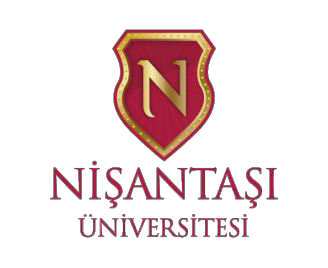 NİŞANTAŞI ÜNİVERSİTESİÖğrenci İşleri Daire Başkanlığı…/…./20..ÇİFT ANADAL / YANDAL KABUL VE DERS KAYIT FORMU		   2017 – 2018 Eğitim ve Öğretim Yılı Güz döneminde ………………………………………………… Programı’na                                        Çift Anadal /        Yandal  başvurum kabul olmuştur. İlgili programa kaydımın yapılmasını                                  kabul ediyorum.                   Gerekli işlemlerin yapılmasını arz ederim. Alınacak Dersler Adı ve Kredisi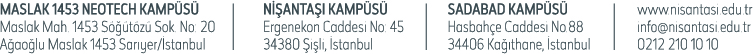 Öğrencinin Adı ve SoyadıT.C. Kimlik NumarasıAnadal Programı - Numarası - SınıfıÇift Anadal / Yandal ProgramıCep Telefon NumarasıSıraDersin KoduDersin AdıKredi12345Toplam KrediÖğrencinin İmzası  / TarihÖğrencinin İmzası  / TarihÖğrencinin İmzası  / TarihÖğrencinin İmzası  / TarihÇift Anadal / Yandal Danışman Adı, Soyadı, İmzaÇift Anadal / Yandal Danışman Adı, Soyadı, İmzaÇift Anadal / Yandal Danışman Adı, Soyadı, İmzaÇift Anadal / Yandal Danışman Adı, Soyadı, İmza